Bir Kelebeğin Dersi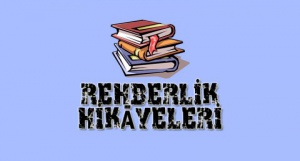 Bir gün, kozada küçük bir delik belirdi; bir adam oturup kelebeğin saatler boyunca bedenini bu küçük delikten çıkarmak için harcadığı çabayı izledi.Ardından sanki ilerlemek için çaba harcamaktan vazgeçmiş gibi geldi ona. Sanki elinden gelen her şeyi yapmışve artık yapabileceği bir şey kalmamış gibiydi.Böylece adam, kelebeğe yardim etmeye karar verdi; eline küçük bir makas alıp kozadaki deliği büyütmeye başladı.Bunun üzerine kelebek kolayca çıkıverdi. Fakat bedeni kuru ve küçücük kanatları buruş buruştu.Adam izlemeye devam etti; Çünkü her an kelebeğin kanatlarının açılıp genişleyeceğini ve bedenini taşıyacak kadar güçleneceğini umuyordu.Ama bunlardan hiç biri olmadı! Kelebek hayatinin geri kalanını kurumuş bir beden ve buruşmuş kanatlarla yerde sürünerek geçirdi.Ne kadar denese de asla uçamadı.Adamın iyi niyeti ve yardim severliği ile anlayamadığı şey, kozanın kısıtlayıcılığının ve buna karşılık kelebeğin daracık bir delikten çıkmak için göstermesi gereken çabanın, Yüce Yaratıcının kelebeğin bedenindeki sıvıyı onun kanatlarına göndermek ve bu sayede de kozanın kısıtlayıcılığından kurtulduğu anda uçmasını sağlamak için seçtiği yol buydu.Bazen yasamda tam olarak ihtiyaç duyduğumuz şey çabalardır. Eğer yüce yaratıcı, yasamda herhangi bir çaba olmadan ilerlemenize izin verseydi, o zaman bir anlamda sakat kalırdık. O zaman olabileceğimiz kadar güçlenemezdik. Asla uçamazdık.Güçlü olmak istedim. Ve Yüce Yaratıcı beni güçlendirmek için zorluklar yolladı.Bilgelik istedim. Ve Yüce Yaratıcı bana çözmem için sorunlar yolladı.Basari istedim. Ve Yüce Yaratıcı bana çalışmam için zekâ ve kas gücü verdi.Cesaret istedim. Ve Yüce Yaratıcı bana üstesinden gelmem gereken sorunlar verdi.Sevgi istedim. Ve Yüce Yaratıcı bana, Yardımcı olmam için sorunlu insanlar yolladı.İyilik istedim. Ve Yüce Yaratıcı bana fırsatlar yolladı.İstediğim hiçbir şeyi elde edemedim fakat ihtiyaç duyduğum her şeyi elde ettim.Yaşamınızı korkusuzca yaşayın, zorlukların tümüne göğüs gerin ve onların üstesinden gelebileceğinizi açıkça gösterin.